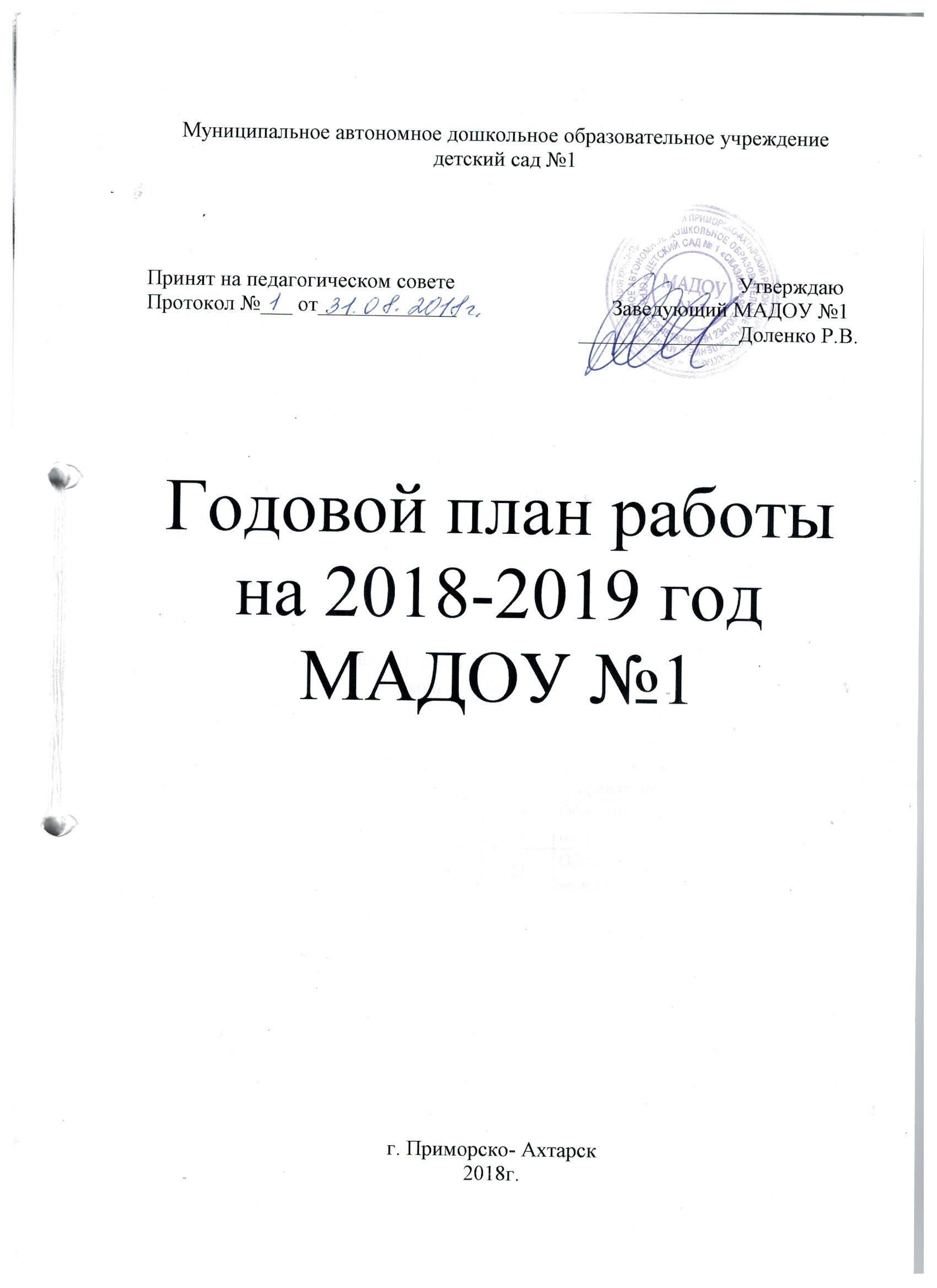 ВВЕДЕНИЕГодовой план МАДОУ «Детский сад №1» составлен в соответствии с Федеральным законом «Об образовании в Российской Федерации» (от 29.12.2012 года   № 273-ФЗ), в соответствии с Федеральным государственным образовательным стандартом дошкольного образования (приказ Министерства образования и науки РФ от 17 октября 3013 г. №1155), санитарно-эпидемиологическими требованиями к устройству, содержанию и организации режима работы ДОУ (СанПиН 2.4.1. 3049-13). Образовательный процесс в детском саду строится на образовательной программе ДОУ, в основу которой положена программа развития и воспитания детей «Детство» с у чётом ФГОС, разработанная коллективом преподавателей кафедры дошкольной педагогики РГПУ им. А.И. Герцена- «Программа обучения и воспитания детей с фонетико-фонематическим недоразвитием речи» под редакцией Т.Б.Филичевой и Т.В.Чиркиной (в старшей группе);Непосредственно образовательная деятельность детей включает пять направлений:речевое (познание, чтение художественной литературы); социально-коммуникативное (коммуникацию, социализацию, труд); художественно-эстетическое  (художественное творчество, музыка);физическое развитие детей (физическая культура, здоровье);познавательное развитие (знакомство с окружающим миром, знания и представления о нем)На основании выводов и результатов анализа деятельности учреждения за прошлый год определены цели и задачи учреждения на 2017 – 2018 учебный год:Цель: обеспечение эффективного взаимодействия всех участников образовательного процесса: педагогов, родителей, детей – для разностороннего развития личности дошкольника, сохранения и укрепления его физического и эмоционального здоровья, воспитание осознанного отношения ребёнка через общение с природой.Основные задачи:1.Продолжать развивать коммуникативные способности детей, конструктивные способы и средства взаимодействия с окружающими людьми через овладение компонентами устной речи детей (лексической стороны, грамматического строя речи, произносительной стороны речи, связной речи) в различных формах и видах детской деятельности.2. Развивать потенциал педагогов по повышению качества творческой деятельности детей, формировать воображение и образное мышление детей средствами художественно-эстетических видов деятельности. 3. Систематизировать физкультурно-оздоровительную деятельность с вовлечением в неё всех участников образовательного процесса с целью сохранения и укрепления здоровья воспитанников, обогащать знания о здоровом образе жизни, формировать умения заботиться о своём здоровье и способствовать снижению заболеваемости.Пути выполнения годовых задач.Построить работу по взаимодействию семьи и ДОУ так, чтобы осуществлять непрерывное развитие детей не только в стенах детского сада, но и дома. Способствовать повышению уровня знаний родителей об индивидуальных особенностях детей и мерах профилактики заболеваний. Вести регулярный контроль за профилактическими мероприятиями заболеваний. Повысить уровень компетентности родителей по физическому развитию детей. Уделить особое внимание здоровью детей в санаторных группах и ОДА. Продолжать активную работу по речевому развитию и формированию у дошкольников воображение и образное мышление средствами художественно-эстетических видов деятельности.Педагогический состав ДОУЗаведующий – Доленко Р. В.Ст. воспитатель – Алексеенко О. В.Зам по УВР - Павлычева К.Б. Музыкальные руководители: Карпова О.С., Макогон Н.И., Погосян Т.А., Крюкова Н.А.Инструктор по физической культуре: Журбенко Е.К.Учителя – логопеды: Федоряк Е.Н., Петченко С.В., Динельт С.И.Педагог – психолог: Павлычева К.Б., Серик И.В.Воспитатели: Сарибекян В.А., Эккерт В.Г., Цариценко Е.С., Приемко Е.П.,  Фоменко Н.В., Кошман Н.А., Гончарова О.И., Малинина М.А., Горлинская В.И., Крестьянова Л.С., Дмитриенко Л.А., Филиппович С.П., Хмара Е.В., Волокжанина А. Н., Хомякова О.В., Агафонова Р.В., Кулькова О.А., Кудряшова С.А., Можнова Н.В., Кокшарова О.В., Шитикова А.В., Негляд С.В., Чиркова Н.Н., Басова Н.В., Филипских Л.Г., Боридько О.Ю., Варданян Е.Э., Шатохина М. А. Аттестация и работа в меж аттестационный период.Основными задачами аттестации педагогических работников являются:Стимулирование целенаправленного, непрерывного повышения уровня квалификации педагогических работников, их методологической культуры, профессионального и личностного роста;Повышение эффективности и качества педагогической деятельности;Выявление перспектив использования потенциальных возможностей педагогических работников;Обеспечение дифференциации размеров оплаты труда педагогических работников с учетом установленной квалификационной категории и объема их преподавательской (педагогической) работы.В межаттестационный период педагогами ведется работа по самосовершенствованию и повышению уровня компетенций заявленных в ФГОС. Педагогические кадры ДОУ регулярно участвуют в конкурсах различного уровня, публикуют свои разработки в сборниках и в сети интернет, выступают с материалами на районных методических объединениях.В 2018 – 2019 году 3 педагога  аттестуются  на высшую категорию: Федоряк Е. Н., Кокшарова О. В., Павлычева К. Б.; на 1 категорию:    Алексеенко О. В., Сарибекян В. А., Негляд С. В., Дмитриенко Л. А.; на  соответствие занимаемой должности: Карпова О.С., Чиркова Н.Н., Хмара Е.В., Крюкова Н.А., Басова Н.Н., Варданян Е.Э, Фоменко Н.В..Факторы, способствующие стабильной работе кадров:Стремление педагогов к повышению педагогического мастерства;Систематическая методическая работа различной направленности и форм;Обучение на курсах повышения квалификации;Стимулирование творческой активности и инициативности педагогов.Вывод: Для соответствия кадрового обеспечения новым требованиям, ДОУ направляет педагогов на прохождение обучения и повышение уровня профессиональной подготовки, которое позволяет соответствовать профессиональным стандартам.Организация дополнительных услугГодовой план работы психолого-медико-педагогического консилиума на 2018-2019 год Цель:  Оказание         помощи           воспитателям  в  выборе  наиболее  эффективных методов индивидуальной работы с  воспитанниками      с  ОВЗ  и (или)  инвалидностью,   изучение    личности     дошкольника,     составление    (корректировка) индивидуального   образовательного   маршрута.          Состав ПМПк:  Доленко Р.В. – заведующий МАДОУ №1Алексеенко О.В. – старший воспитательСерик И.В., Павлычева К.Б. – педагоги – психологиФедоряк Е.Н., Петченко С.В., Динельт С.И. – учителя – логопедыКузнецова О.Б. – общественный инспектор по охране прав ребенкаЗыкова А.С. – инструктор по ФКЧиркова Н.Н., Гончарова О.И., Кокшарова О.В., Можнова Н.В., Филиппович С.П., Хмара Е.В., Дмитриенко Л.А., Крестьянова Л.С. – воспитатели групп компенсирующей направленностиОрганизационно-методическая работаПедагогический совет: постоянно действующий коллегиальный орган самоуправления педагогических работников, это высший орган руководства всем педагогическим коллективом. Он проводится для рассмотрения и решения основных вопросов воспитательно-образовательной работы детского сада.Цели и задачи педагогического совета объединить условия коллектива детского сада для создания благоприятных условий развития детей в соответствии с их возрастными и индивидуальными особенностями и склонностями; обеспечения психолого – педагогической поддержки семьи и повышения компетентности родителей (законных представителей) в вопросах развития и образования, охраны и укрепления здоровья детей.Педагогические советыСеминары, семинары-практикумыЦель: Создание благоприятных условий для активного творческого развития педагогов, актуализация профессионально-психологического потенциала личности педагога ДОУ, формирование навыков создания социальных ситуаций развития детей в разных видах организации детской деятельности.СЕМИНАРЫ (ПРАКТИКУМЫ)Мастер-классы для педагоговКонсультации для воспитателейСмотры, конкурсы, выставки.Участие в методической работе ДОУ и районаПлан работы с молодыми специалистамиВ связи с тем, что в ДОУ приходит все больше и больше молодых педагогов, было решено организовать работу с ними в форме педагогической гостиной. В рамках такой работы молодые кадры наиболее полно смогут получить помощь и быстрее адаптироваться к условиям труда.План работы педагогической гостиной  молодого воспитателя Система контроля образовательной работы в ДОУ.Оперативный контроль.Вопросы, находящиеся под постоянным контролем.- выполнение инструкции по охране жизни и здоровья детей;- осуществление образовательного процесса, уровень развития детей;- результаты медицинского осмотра детей;- проведение оздоровительных мероприятий в режиме дня;- организация питания;- посещаемость;- выполнение режима дня;- выполнение санэпидрежима;- вопросы преемственности в работе ДОУ и школы;- повышение профессиональной квалификации и педагогического мастерства педагогов ДОУ;- работа с молодыми воспитателями, наставничество;- соблюдение здорового психологического климата в коллективе;- работа с неблагополучными семьями;- соблюдение правил внутреннего распорядка;- техника безопасности;- сохранность имущества;- укрепление материальной базы;- финансово-хозяйственная деятельность.2. Вопросы контроля проверяемые раз в месяц.- анализ заболеваемости;- выполнение натуральных норм питания;- выполнение плана по дето дням;- проведение физкультурных досугов и развлечений;- состояние документации в группах;- анализ детских работ по ОО «Художественное творчество»;- выполнение решений педсовета;- документация и отчетность подотчетных лиц;- снятие остатков продуктов питания;- проведение дней методической учебы педагогических кадров;- уровень педагогического мастерства и состояние образовательного процесса у аттестуемых воспитателей в текущем учебном году;- подведение итогов смотров и конкурсов.3. Вопросы контроль над которыми проводится один раза в квартал.- участие педагогов в работе методических объединений;- анализ детской заболеваемости;- проведение дней здоровья;- уровень проведения родительский собраний во всех возрастных группах;- выполнение ООП ДО за квартал (по решению педагогического коллектива);- выполнение воспитателями рекомендаций аттестации и самообразования.Тематический контроль:Итоговый контроль:Работа с родителями:Цель: Взаимодействие ДОУ с родителями в интересах развития ребенка.Задачи:Изучение семей воспитанников.Создание условий для формирования доверительных отношений родителей с педагогическим коллективом детского сада в процессе повседневного общения и специально организованных мероприятий.- праздники- консультации- выставки детских работ- игротеки- клубы.Повышение психолого-педагогической культуры родителей по следующим направлениям:- здоровье и физическое развитие- познавательно-речевое развитие- социально-личностное развитие- художественно-эстетическое развитие.Формы работы:- индивидуальные консультации- папки-передвижки- клубы- деловые игры- игротеки- встречи с интересными людьми- дни открытых дверей- выставки- семейные проекты- газеты для родителей План работы с родителямиРодительские собранияВзаимодействие с социумом.Административно – хозяйственная работа.Производственные совещания.Система работы по обеспечению охраны труда и безопасности жизнедеятельности детей и сотрудников.№ п/пназвание кружкапедагог1Изостудия «Семицветик»Филипских Л.Г.2Оздоровительный кружок «Здоровячек»Кузнецова О.Б.3Оздоровительный кружок «Ростишка»Кузнецова О.Б.4.Подготовка к школе «Первоклашка»Павлычева Ксения Борисовна№Содержание работыСрокиОтветственныеIЗАСЕДАНИЯ ПМПкЗАСЕДАНИЯ ПМПкЗАСЕДАНИЯ ПМПк1.1) Корректировка плана работы ПМПк на 2018-2019 год.2) Подтверждение и уточнение ранее установленного диагноза детей.3) Рассмотрение заявок родителей, воспитателей и специалистов ДОУСентябрь Члены ПМПк2. 1) Обсуждение результатов экспресс-диагностик речевого и познавательного развития детей ДОУ.2)  Составление коллегиального заключения вновь выявленным детям, которым необходимо ПМПк сопровождение                                                                                        3) Анализ результатов и эффективности рекомендаций ПМПк для детей, занимающихся по АООП и АОП;4) Корректировка, при необходимости АОПНоябрь Члены ПМПк3.1) Анализ РППС в группах компенсирующей направленности.2) Анализ уровня взаимодействия педагогов и родителей воспитанниковФевраль Члены ПМПк 4.1) Анализ эффективности работы ПМПк за 2018 -2019 год2) Итоги контрольного психолого-педагогического обследования детей, имеющих нарушения развития3)  Психологическая готовность детей, имеющих нарушения развития,  к школьному обучению 4) Формирование логопедических групп на 2019-2020 год Май Члены ПМПкIIРАБОТА С ВОСПИТАТЕЛЯМИРАБОТА С ВОСПИТАТЕЛЯМИРАБОТА С ВОСПИТАТЕЛЯМИ1. Индивидуальное консультирование по вопросам воспитания и обучения детей, создания здоровьесберегающей среды в группе по запросам и по результатам диагностирования ПМПкВ течение года - Члены ПМПк2 «Адаптация часто болеющих детей»;СентябрьМедсестра 3«Взаимосвязь антропометрических данных и психосоматического развития ребёнка»ДекабрьМедсестра 4«Игра как средство формирования доброжелательных отношений детей с нарушением в развитии со сверстниками и взрослыми»ОктябрьПедагог-психолог Павлычева К.Б.5 «Ситуация психологического комфорта ребёнка с нарушением в развитии в группах детского сада».         Февраль Педагог – психолог Серик И.В.6«Причины и виды отклонений в речевом развитии детей дошкольного возраста»Январь Учитель – логопед Динельт С.И.7«Причины дислалии у дошкольников и способы их профилактики»НоябрьУчитель-логопед Петченко С.В8«Комплексы артикуляционных упражнений для детей дошкольного возраста при дислалии»МартУчитель – логопед Федоряк Е.Н.IIIРАБОТА С РОДИТЕЛЯМИРАБОТА С РОДИТЕЛЯМИРАБОТА С РОДИТЕЛЯМИ1Индивидуальная работа по результатам диагностирования и по запросамВ течение годаЧлены ПМПк2«Адаптация часто болеющих детей»Сентябрь  Медсестра 3  - «Взаимосвязь антропометрических данных и психосоматического развития ребёнка»;ДекабрьПедагог – психолог Серик И.В.4-  медицинское анкетирование с целью  выявления факторов риска в развитии детейСентябрьМедсестра5«Игра как средство формирования доброжелательных отношений детей с нарушением в развитии  со сверстниками и взрослыми»ОктябрьПедагог – психолог Павлычева К.Б.6«Ситуация психологического комфорта ребёнка с нарушением в развитии в группах детского сада».ФевральПедагог – психолог Серик И.В.7«Причины дислалии у дошкольников и способы их профилактики»         НоябрьУчитель – логопед Петченко С.В.8«Комплексы артикуляционных упражнений для детей дошкольного возраста при дислалии»;СентябрьУчитель – логопед Динельт С.И.- Логопедическое анкетирование родителей (анамнез, раннее речевое развитие детей)Сентябрь Учителя - логопедыМероприятияОтветственныеАвгустАвгустПедсовет № 1 О готовности ДОУ к началу 2018 - 2019 учебного года.Заведующая МАДОУ №1Ст. воспитатель ПедагогиСпециалистыПроведение педагогического совета: Утверждение повестки дня Педагогического Совета.Готовность ДОУ к новому учебному году. Рассмотрение, обсуждение и принятия: плана работы ДОУ на новый учебный год, расписания образовательной деятельности, учебного плана, рабочей программы кружковой работы, годового календарного учебного графика, режима дня дошкольного учреждения.Утверждение перечня программ и технологий, используемых в работе ДОУ на 2018 – 2019 учебной год.Утверждение состава творческой группы.Утверждение плана инновационной площадки на 2018 – 2019 года.7.Решение Педагогического совета.Заведующая Ст. воспитатель ПедагогиСпециалистыОктябрьОктябрьПедсовет №2 «Развитие речевой активности через использование всех компонентов устной речи в различных формах и видах детской деятельности». Заведующая МАДОУ №1Ст. воспитатель Воспитатели СпециалистыПроведение педагогического совета:1.Анализ выполнения решения предыдущего педсовета – заведующая Доленко Р.В.2. Итоги тематического контроля на тему: «Развитие речевой активности через использование всех компонентов устной речи в различных формах и видах детской деятельности». Ст. воспитатель Алексеенко О.В. 3. Доклад  «Развитие диалогической речи детей. Дидактические игры и приемы» учитель –логопед Федоряк Е.Н.4. Презентация  «Речевое развитие в экологическом воспитании старшего дошкольного возраста в условиях реализации ФГОС ДО» воспитатель Кокшарова О.В.5. Доклад «Методы и приемы стимулирования речевой деятельности
у детей младшего дошкольного возраста» воспитатель младшей группы Фоменко Н.В.6. Памятка для воспитателей « Основные правила культуры речи » ст. воспитатель Алексенко О.В.7. Итоги смотра-конкурса «Лучший книжный уголок в группе» ст. воспитатель Алексенко О.В.8. Решение Педагогического совета.Заведующая МАДОУ №1Ст. воспитатель Инструктор по ФКМед. сестраЯнварь Январь Педсовет № 3 «Развитие художественно-творческих способностей дошкольников»Заведующая МАДОУ №1Ст. воспитатель ПедагогиСпециалистыПроведение педагогического совета: 1.Анализ выполнения решения предыдущего педсовета – заведующая Доленко Р.В.2. Итоги тематического контроля на тему:  «Система работы с дошкольниками по художественно-эстетическому воспитанию». Ст. воспитатель Алексенко О.В.3. Сообщение с использованием презентации «Развитие музыкально-творческих  способностей дошкольников» муз. руководитель Макогон Н.И.4.Доклад «Развитие художественно-творческих  способностей дошкольников»воспитатель Негляд С.В.5.Итоги диагностики творческих способностей дошкольников (старшие группы) : педагог-психолог Серик И.В., педагог-психолог Павлычева К.Б..6.Итоги конкурса лучший уголок по художественно-эстетическому развитию в разных возрастных группах. Ст. воспитатель Алексеенко О.В.7. Решение Педагогического совета.Заведующая МАДОУ №1Ст. воспитатель ПедагогиСпециалистыМарт Март Педсовет №4 «Создание условий для сохранения и укрепления здоровья детей, физкультурно-оздоровительной работы в ДОУ».Заведующая МАДОУ №1Ст. воспитатель ПедагогиСпециалистыПроведение педагогического совета: 1.Анализ выполнения решения предыдущего педсовета – заведующая Доленко Р.В.2. «Анализ состояния здоровья воспитанников МАДОУ№1, оздоровительные мероприятия, проводимые в ДОУ», медсестра Щербакова О.Н.
3. Итоги тематического контроля на тему:«Создание условий для сохранения и укрепления здоровья детей в ДОУ, организация физкультурно-оздоровительной работы.  Ст. воспитатель Алексеенко О.В.4. Итоги «лучшее оформление уголка по физическому развитию». ст. воспитатель Алексеенко О.В..4. Педагогический практикум по физической культуре (в форме деловой игры). Инструктор по физической культуре Зыкова А.С.5. Решение педагогического советаЗаведующая Ст. воспитатель ПедагогиСпециалистыМай Май Педсовет №5Мониторинг реализации годовых задач за истекший 2018 - 2019 учебный год.Заведующая МАДОУ №1Ст. воспитатель ПедагогиСпециалисты Проведение педагогического совета:1.Анализ выполнения решения предыдущего педсовета – заведующая Доленко Р.В.2.Анализ состояния здоровья воспитанников, заболеваемость детей в течение года, данные по группам здоровья для организации профилактической работы, результаты физкультурно-оздоровительной работы, закаливания, рационального питания. Мед. сестра  Щербакова О.Н.2.Результаты выполнения образовательной программы, анализ уровня развития детей:( воспитатели сдают отчеты).3.Уровень готовности к обучению в школе детей подготовительной подгруппы (результаты диагностики развития детей, поступающих в школу). Зам по УВР Павлычева К.Б.4.Результаты повышения квалификации и аттестации педагогов, эффективность методической работы в ДОУ, общие выводы, выявленные тенденции и резервы улучшения работы с кадрами и оснащения методического кабинета на следующий учебный год. Ст. воспитатель Алексеенко О.В.5.Система работы с родителями (по результатам анкетирования). Ст. воспитатель Алексеенко О.В.6.Консультация для воспитателей: «Особенности воспитательно-образовательной работы с детьми в летний период» (организация праздников и развлечений, оздоровительной работы, игр с песком и водой, экскурсий, работа с природным бросовым материалом, бумагой, спортивные игры и т.д.). Зам по УВР Павлычева К.Б.7.Обсуждение и утверждение плана воспитательно-образовательной работы на летний период. Ст. воспитатель Алексеенко О.В.8. Решение педагогического советаЗаведующий МАДОУ №1Ст. воспитатель ВоспитателиСпециалистыМед. сестра№ п/пТемаДата проведенияОтветственный1« Работа педагогов по развитию речевых и коммуникативных умений дошкольников на основе комплексного подхода».ОктябрьСт. воспитательПедагог – психологВоспитатели2 «Развитие творческих способностей детей дошкольного возраста»Декабрь Ст. воспитательПедагог – психологВоспитатели3«Физическое развитие детей в условиях ДОУ»ФевральСт. воспитательПедагог – психологВоспитатели№ п/пТемаДата проведенияОтветственный1«Виды артикуляционной гимнастики и ее применение во всех возрастных группах»СентябрьУчитель-логопед Петченко С.В., 2 «Развитие творческих способностей детей старшего дошкольного возраста»Ноябрь  Воспитатель-Малинина М.А.3«Дыхательная гимнастика в детском саду»Январь Воспитатель Можнова Н.В.ДатаТемаОтветственныеСентябрь«Система работы с педагогами, воспитанниками и их родителями в адаптационный период»Ст. воспитатель, педагог – психологОктябрь«Речевое развитие детей в разных видах деятельности»Учителя - логопедыНоябрь«Формирование правильной устной речи».Учителя - логопедыЯнварьСовместная деятельность педагога и ребенка по развитию творческих способностей как основа художественно — эстетического воспитания.Ст. ВоспитательФевраль«Особенности художественно-эстетического воспитания детей в летний период»Ст. ВоспитательМарт Консультация для педагоговЗначимость работы по сохранению и укреплению здоровья детей в ДОУ.Инструктор по ФК         АпрельПамятка для воспитателей «Закаливание детей в детском саду»Ст. воспитатель Май«Эмоциональное благополучие ребенка в ДОУ»Педагог - психологВ течение годаКонсультации по плану специалистов ДОУМузыкальные руководители, педагоги – психологи, учителя – логопеды, инструктор по ФКСодержание Сроки Ответственный Смотр-конкурс «Готовность к новому учебному году»сентябрьСтарший воспитатель Педагоги ДОУВыставка совместного творчества детей и родителей «Золотая осень»Смотр-конкурс «Лучший книжный уголок в группе»октябрьПедагоги ДОУВыставка детских работ «Я и мамочка моя»ноябрьПедагоги ДОУВыставка детских работ «Елочная-красавица». Акция «Помощь зимующим птицам»декабрьСт.воспитательПедагоги ДОУРодителиСмотр-конкурс «Лучший уголок по художественно-эстетическому развитию в разных возрастных группах»январьСт.воспитательПедагоги ДОУВыставка стен-газет «Как мы занимаемся спортом с папой»февральПедагоги ДОУВыставка детских рисунков, поделок «Мамочка любимая моя»Смотр «Лучшее оформление уголка по физическому развитию».мартСт.воспитательПедагоги ДОУРодители Выставка детских работ «Космос»   апрельСт. воспитательВоспитатели группРодители Воспитатели Выставка детских работ «День Победы»Смотр-конкурс «Лучший участок подготовленный к летней оздоровительной работе в ДОУ»майСтарший воспитатель Педагоги ДОУУчастие в методической работе ДОУ и района месяцТемаОтветственныеАвгуст1. Подготовка и участие в районном смотре «Подготовка образовательных учреждений к новому учебному году».2. Участие в районных смотрах – конкурсах: «Воспитатель года – 2018»;  «Педагог-психолог – 2018»;  «Лучший музыкальный руководитель года»;Участие в августовской педагогической конференции.Педагоги ДОУ Доленко Р.В.,Зам. зав. по УВР Павлычева К.Б.Ст. воспитательАлексеенко О. В.В течение годаПодготовка и участие педагогов в работе районных методических объединений: - музыкальных руководителей; - учителей-логопедов; - педагогов-психологов; - педагогов раннего возраста; - педагогов старших и подготовительных групп;Педагоги ДОУ Доленко Р.В.,Зам. зав. по УВР Павлычева К.Б.Ст. воспитательАлексеенко О. В.МесяцСодержание мероприятийОтветственныйСентябрьСобеседование с молодыми  (вновь принятыми) педагогами ДОУ для определения направленной работы педагогической гостинойСт. воспитательОктябрьКонсультация-диалог «Написание календарного плана воспитательно-образовательной работы с детьми, согласно ФГОС ДОЗаместитель заведующего по УВРНоябрьДискуссия с элементами практикума «Составление графиков и режимов дня»Заместитель заведующего по УВР Ст. воспитательВоспитателиДекабрьКонсультация «Физкультурно-оздоровительная работа в группе: мероприятия, условия их проведения»Инструктор физического воспитанияЯнварьПсихологический тренинг «Формирование профессиональной компетентности педагогов»Педагог-психологФевральМастер-класс «Подвижные игры на прогулке в зимний период»ВоспитателиИнструктор физического воспитанияМартКонсультация «Взаимодействие ДОУ с родителями»Ст.воспитатель ВоспитателиАпрельБрифинг «Планирование и организация оздоровительной работы с детьми в летний период»Инструктор физического воспитанияМайРефлексия «Педагогической гостиной» молодого воспитателяЗаместитель заведующего по УВРВоспитателиПедагог-психологВ течение годаРефлексия работы «Педагогической гостиной молодого воспитателя»Ст. воспитательВозрастные группыДата проведения контроляДата проведения контроляДата проведения контроляВозрастные группысентябрь - октябрьдекабрьмартВсе группы ДОУ«Развитие речевой активности через использование всех компонентов устной речи в различных формах и видах детской деятельности»Результаты художественно-эстетического воспитания в развитии художественно-творческих способностей дошкольников «Создание условий для сохранения и укрепления здоровья детей в ДОУ, организация физкультурно-оздоровительной работы»ТемаЦельСрокОтветственныйИтоги деятельности ДОУ в 2018-2019 уч. г.Определить уровень организации деятельности ДОУ в 2018-2019уч. г.май 2019г.Ст. воспитатель п/пМероприятияСрокиОтветственный1Индивидуальные беседы и консультации с родителями вновь прибывших детей, заключение родительских договоровпо мере поступленияЗаведующая МАДОУ №12Общие родительские собрания на тему:1.«Взаимодействие семьи и дошкольного образовательного учреждения по вопросам воспитания и образования в рамках реализации ФГОС ДО. Организация работы ДОУ в 2018-2019 учебном году»;2. «Ваши  дети впервые пришли в детский сад» 3. «Итоги совместной работы ДОУ и семьи»4. Групповые родительские собрания (по плану воспитателей групп, с показом образовательной деятельности)сентябрьсентябрьмайЗаведующая МАДОУ №1Ст. воспитательВоспитатели3Привлечение родителей к подготовке и проведению творческих и интеллектуальных конкурсов и выставок по плану ДОУ.в течение года воспитатели4Дни открытых дверейСентябрь,апрельЗаведующая МАДОУ №1,Ст. воспитатель Специалисты5Участие в семейных праздниках «День Матери», «8 марта», «Новый год»,  «Масленица», «День Победы», «День семьи» и.   т.в течение годавоспитатели, музыкальные руководители6Оформление родительских уголков в группах.В течение годавоспитатели7Профилактическая работа по проведению  ПДД, ОБЖв течение годаинструктор по физической культуре8Анкетирование родителейпо планувоспитателигруппасентябрьдекабрьмартмайгруппы раннего возрастаАдаптация ребенка в детском саду.Результаты адаптации ребенка в детском саду.Развитие речи дома.Год прошел – мы подросли.младшие группыВозрастные характеристики детей3 – 4 лет. Задачи развития и воспитания детей 4–го года жизниРазвитие творческих способностей детей дома.Воспитание трудолюбия у детей в детском саду и дома (социально-коммуникативное развитие).Итоги учебного года. Успехи  младшей группы.средние группыВозрастные характеристики детей4 – 5 лет. Задачи развития и воспитания детей 5–го года жизни.Роль игровой деятельности в воспитании и развитии дошкольников дома.Воспитание у детей здорового образа жизни.О наших успехах и достижениях.старшие группыВозрастные характеристики детей5 – 6 лет. Задачи развития и воспитания детей 6–го года жизниКак приучить ребенка к книге.Здоровье – наше общее дело.О наших успехах и достижениях.подготовительные группы Завершающий год дошкольного детства. На пути к школе. Задачи развития и воспитания детей 7–го года жизни.Как помочь ребенку подготовиться к школе дома. Формирование адекватной самооценки у детей пред школьного возраста.До свидания детский сад.№Наименование учрежденияСрокиОтветственные1Приморско – Ахтарский городской музейВ течение годаСт. воспитатель Алексеенко О.В.,Воспитатели 2Районная детская библиотекаВ течение годаСт. воспитатель Алексеенко О.В.,Воспитатели 3ОГИБДД Приморско - Ахтарского районаВ течение годаСт. воспитатель Алексеенко О.В.,Воспитатели 4Детская музыкальная школаВ течение годаСт. воспитатель Алексеенко О.В.,Воспитатели 5Детская художественная школаВ течение годаСт. воспитатель Алексеенко О.В.,Воспитатели 6Школы города МАОУ СОШ № 18, МБОУ СОШ № 22;  МБОУ СОШ № 2В течение годаСт. воспитатель Алексеенко О.В.,Воспитатели №п/пВид деятельностиСрокОтветственный1Развитие и укрепление материальной базы:1)Работа по благоустройству территории: посадка деревьев и кустарников, частичное и полное бетонирование крылечного пола подъездов здания, работа в цветниках; установка и покраска скамеек, песочниц, веранд; выкорчевывание пней. июнь-июльЗаведующая МАДОУ №1, зам. зав по АХЧ, воспитатели12)  Подготовка участков к зимнему периоду                 октябрьавгустЗаведующая МАДОУ №1, зам. зав по АХЧ, воспитатели13)  Проверка огнетушителей октябрьавгустЗаведующая МАДОУ №1, зам. зав по АХЧ, воспитатели14) Покраска коридораиюньЗаведующая МАДОУ №1, зам. зав по АХЧ, воспитатели15) Текущий ремонт помещений,   оборудования 6) Приобретение игровой мебели для группв течение годаЗаведующая МАДОУ №1, зам. зав по АХЧ, воспитатели2Работа с контингентом воспитанников:1) Комплектование групп.августЗаведующая МАДОУ №12     2) Контроль над родительской оплатой.в течение годаЗаведующая МАДОУ №13Административная работа с кадрами (систематически):     1) Общие собрания трудового коллектива, профсоюзные собрания.     2) Рабочие совещания с обслуживающим персоналом.3)Инструктаж по технике безопасности, сан. минимуму, по вопросам чрезвычайных ситуаций и террористических актов.в течение годаЗаведующая МАДОУ №1, зам. зав по АХЧ,ст.воспитатель,медсестра, зам.заведующей по безопасности4Административный контроль:     1) Организация питания.     2)Соблюдение пожарной безопасности.     3) Выполнение графиков работы.     4) Соблюдение санэпидрежима.в течение годаЗаведующая МАДОУ №1, зам. зав по АХЧ,медсестраМероприятие Дата Ответственный Инструктажи по охране жизни и здоровья детей 1 раз в кварталЗаведующий ДОУ.Зам. по АХЧИнструктажи по охране труда сотрудников 1 раз в квартал Заведующий ДОУ Инструктаж по противопожарной безопасности 2 раза в годЗаведующий ДОУ Зам. по АХЧ Тренировочная эвакуация СентябрьДекабрьАпрель Заведующий ДОУ Зам. по АХЧ Ст. медсестраОбучение детей правилам безопасного поведенияВ течение годаВоспитателиНаглядная пропаганда для родителей В течение года Воспитатели, ст. воспитатель 